Plavecký výcvik pro žáky 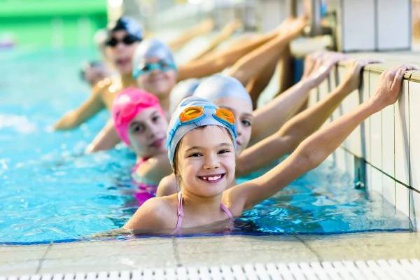  V pátek 11. 9. 2020 zahájí žáci 1., 2. a 3. ročníku plavecký výcvik v Blovicích.  Mělo by proběhnout 10 lekcí /tj. do 20.11 2020/.S sebou – plavky, podepsanou plaveckou čepici, ručník, mýdlo, vše v batůžku nebo igelitce.Na plavání i zpět do školy jedeme objednaným autobusem. Odjezd od školy v 7,45 hod.Děti se do školy vrací na velkou přestávku, nasvačí se ve škole a následně pokračuje běžná výuka. Děti tedy musí mít i aktovky s učením. Protože plavecká výuka je součástí Školního vzdělávacího programu, je povinná. Žák(yně), který(á) se ze zdravotních důvodů nemůže zúčastnit výuky plavání, musí mít lékařské potvrzení. Výuku žákům hradí škola, doprava bude hrazena ze získané dotace MŠMT.Děti dostanou ve škole tiskopis:PÍSEMNÝ SOUHLAS RODIČŮ SE ZAŘAZENÍM DÍTĚTE DO VÝUKY PLAVÁNÍŽádáme o jeho včasné vyplnění a odevzdání před zahájením plavecké výuky.Děkujeme.